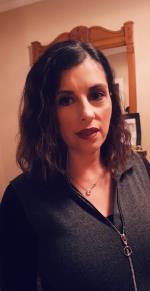 Información adicional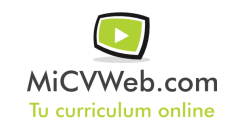 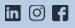 ExperienciaPlaya Sol Hotel Group 7/2006-0/0
-- Selecciona -- ((Seleccionar)) 

RecepcionistaFormaciónFormación ComplementariaHabilidades 